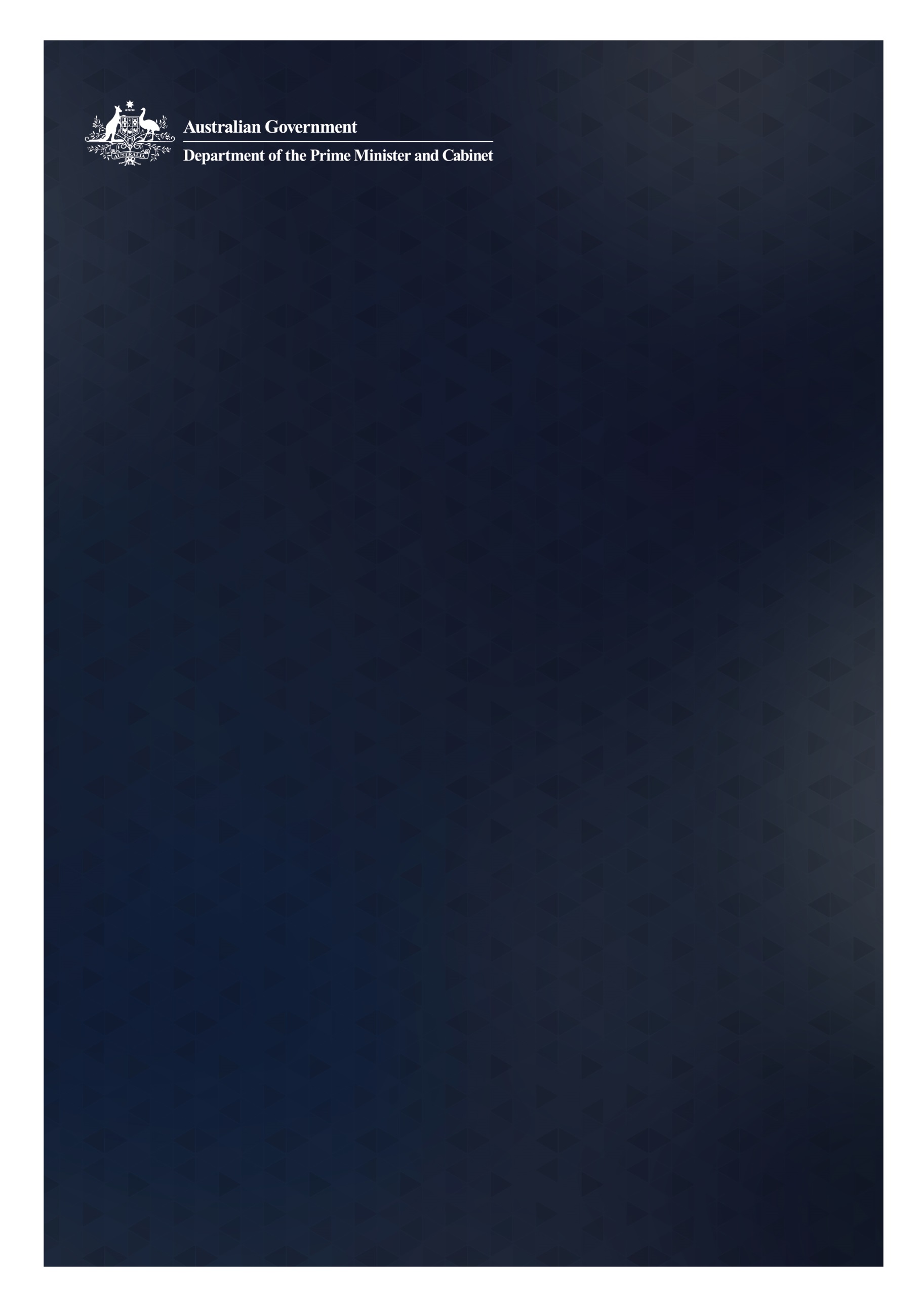 INDEXED FILE LIST FOR THE DEPARTMENT
1 July to 31 December 2021Indexed file list for the Department of the Prime Minister and Cabinet
1 July – 31 December 2021ContentsAPS Reform	4APS Reform	4Citizen Engagement	4Corporate	4People	4Shared Services	5Clean Energy Summit Taskforce	5Critical Technologies Policy Coordination Office	5Disaster Preparedness, Plans and Incident Management	6Digital Technologies Taskforce	6Economic	8Economic Policy	8Fiscal Policy	9Taxation Financial Sector and Employment	9Executive	9Government	10Executive	10Jubilee Events Taskforce	10Parliamentary and Government	10Industry, Infrastructure and Environment	12Environment, Resilience and Resources	12Infrastructure, Transport, Agriculture and Regional	12International	13Asia	13Executive	13Pacific	13Intergovernmental Relations and Reform	13Commonwealth State Relations	13COVID-19 Response Taskforce	14National Office for Child Safety	14Ministerial Support	16Executive	16Protocol and International Visits	16National Security	17Defence	17Home Affairs	17Office of the National Data Commissioner	18Office of Supply Chain Resilience	18Office for Women	19Policy Innovation and Projects	20Behavioural Economic Team of Australia	20Data and Digital	21Policy Projects and Taskforce Office	21Regulatory Reform	22Social Policy	22Education and Immigration	22Health	23Social Services, Indigenous, Veteran Affairs and Disability	23Technology and Business Services	25Information Services	25APS ReviewAPS ReviewBack to TopCitizen EngagementBack to TopCorporatePeople Back to TopShared ServicesBack to TopClean Energy Summit TaskforceBack to TopCritical Technologies Policy Coordination OfficeBack to TopDisaster Preparedness, Plans and Incident ManagementBack to TopDigital Technologies TaskforceBack to TopEconomicEconomic PolicyBack to TopFiscal PolicyBack to TopTaxation Financial Sector and EmploymentBack to TopExecutiveBack to TopGovernment ExecutiveBack to TopJubilee Events TaskforceBack to TopParliamentary and GovernmentBack to TopIndustry, Infrastructure and Environment Environment, Resilience and ResourcesBack to TopInfrastructure, Transport, Agriculture and Regional Back to TopInternationalAsiaBack to TopExecutiveBack to TopPacificBack to TopIntergovernmental Relations and ReformCommonwealth State RelationsBack to TopCOVID-19 Response TaskforceBack to TopNational Office for Child SafetyBack to TopMinisterial Support ExecutiveBack to TopProtocol and International VisitsBack to TopNational Security Defence Back to TopHome Affairs Back to TopOffice of the National Data Commissioner Back to TopOffice of Supply Chain ResilienceBack to TopOffice for WomenBack to TopPolicy Innovation and ProjectsBehavioural Economic Team of AustraliaBack to TopData and DigitalBack to TopPolicy Projects and Taskforce OfficeBack to TopRegulatory ReformBack to TopSocial Policy Education and ImmigrationBack to TopHealthBack to TopSocial Services, Indigenous Veteran Affairs and DisabilityBack to TopTechnology and Business ServicesInformation ServicesBack to TopFile No.File Title21-26863Research - APS-Wide Communications Survey21-31125Communications - ARO Corporate Products21-36615Communications - IPAA Annual Address to the APSFile No.File Title21-22113Reporting - 2021 Methodological Report21-23923Media - 2021 Public Release of CES Results21-26771Reporting - b. Public Reporting 2020-2121-36146Meetings - 6. Citizen Experience Research Group21-41091Small Projects - 2021-2022 Cultural Safety in Public ServicesFile No.File Title21-36324Service Providers - xxxx ReportsFile No.File Title21-22677Small Projects - Shared Services Branch Business Continuity Plan - xxxx Audit21-31143Procurement - xxxx-xxxx Implementation21-37947Small Projects - Project - Business Continuity Plan - Implementation of xxxx Review RecommendationsFile No.File Title21-39578Advice - Concept Notes21-39983Advice - Meeting Briefs21-40603Advice - Correspondence21-40689Advice - Policy Papers21-40866Advice - Briefs21-40899Advice - High Level Panel21-41041Advice - xxxx Engagement21-41161Advice - Multilateral Engagement (Incl G20)21-41379Advice - Forum AttendeesFile No.File Title21-21014Official Visits - Germany21-24471Stakeholder Engagement - Consultation on List - 202121-25754Liaison - National Security Science and Tech21-27111Policy Co-Ordination - Starshots21-27967Publications - OSCR21-29378Policy Co-Ordination - Tech Scans21-29787Events - ASPI Dialogue, November 202121-30954Stakeholder Engagement - PMO21-32237Official Visits - QUAD21-36490Stakeholder Engagement - Blueprint & Action Plan21-37476Communications - CTPCO Enquiries21-37696Media - Media ArticlesFile No.File Title21-33835Parliamentary - 2020 Oct - Supplementary Additional Estimates21-32818Parliamentary - 2021 Oct - Supplementary Additional EstimatesFile No.File Title21-21299Committees - National Science and Technology Council21-25471Communications - Websites21-25473Advice - Minister Hume21-25474Advice - PMO21-25475Advice - PM&C21-25522Policy Co-Ordination - PM&C Coordination21-25528Analysis - Pre-COVID DTT Work21-25530Meetings - Archived21-25948Policy Co-Ordination - Cryptocurrency21-26008Policy Co-Ordination - Metrics21-29094Committees - Industry, Innovation and Science Australia21-31570Research - Archive21-31572Research - Digital Inclusion21-31653Research - Case Studies  21-31707Policy Co-Ordination - Big Tech and Digital Platforms21-31747Research - International Comparison21-31853Research - Digital Skills21-31854Research - International Engagement21-31855Research - SMEs21-33028Research - Sector Assessments21-35075Policy Co-Ordination - DES Submissions21-35202Research - Planning21-35258Research - General21-36343Policy Co-Ordination - Budget 2022-2321-38257Procurement - Simple Contracts21-38260Procurement - xxxx Tech Policy Kit21-40671Procurement - xxxx Future ScenariosFile No.File Title21-23752Policy Co-Ordination - Collaboration21-25476Meetings - 2021 - Sherpa 321-27396Communications - WFH Care Package21-29436Advice - Bragg Report Outcomes21-30136Communications - Global Australia21-30656Policy Co-Ordination - GBTAT Policy Reform Initiatives21-31380Meetings - 2021 - Sherpa IV21-31591Meetings - 2021 G20 Afghanistan Leaders Meeting21-32323Committees - Senate Estimates21-33520Advice - TIG - Notes21-34248Meetings - 2021 - Sherpa 521-35299Meetings - Morton Meeting 29 Oct21-35710Meetings - 2022 G20 Leaders Summit21-36504Meetings - 2022 - Sherpa 121-37689Audit - G20 Rome 202121-38006Meetings - 2022 - APEC21-39931Committees - PIC21-40363Meetings - Morton - xxxx Meeting 9 Dec 202121-40518Microeconomic Reform - 26 Franchising21-41399Liaison - Relationship Mapping 202221-41548Meetings - Morton - xxxx xxxx Meeting 22 Dec 2021File No.File Title21-21312Advice - State and Territory Budgets21-31467Advice - 13. Parliamentary Budget OfficeFile No.File Title21-23969Advice - Electric VehiclesFile No.File Title	21-32244Advice - Senate Estimates Back Pocket Briefs - Oct 2021File No.File Title	21-40115Reporting - Senate Estimates21-40271Policy - Government ResponsesFile No.File Title	21-41029Events - Advisory Council21-41035Events - Stakeholder EngagementFile No.File Title	21-25330Implementation - Platinum Jubilee21-27979Liaison - Condolence Card 202121-31953Parliamentary - Presiding Officers21-33318Advice - Honours - Live Issues Briefing - October 202121-38334Reporting - 2022 Autumn Public List21-39662Reporting - 2022 Autumn Report on the Progress of Bills21-39981Reporting - 2022 Autumn Forecast21-40325Legislation - 2022 Autumn21-41269Policy Co-Ordination - Past - 202121-41270Policy Co-Ordination - 2022 Treasury21-41271Policy Co-Ordination - 2022 AGD21-41272Policy Co-Ordination - 2022 PM&C21-41273Policy Co-Ordination - 2022 NIAA21-41274Policy Co-Ordination - 2022 Finance21-41276Policy Co-Ordination - 2022 Health21-41277Policy Co-Ordination - 2022 Foreign Affairs and Trade21-41278Policy Co-Ordination - 2022 Defence21-41279Policy Co-Ordination - 2022 Veterans Affairs21-41280Policy Co-Ordination - 2022 Home Affairs21-41281Policy Co-Ordination - 2022 Social Services21-41284Policy Co-Ordination - 2022 Education Skills Employment21-41287Policy Co-Ordination - 2022 Agriculture Water Environment21-41290Policy Co-Ordination - 2022 Infrastructure Transport Communications21-41291Policy Co-Ordination - 2022 Industry Science Energy ResourcesFile No.File Title21-22305Meetings - 2021 United Nations Climate Change Conference (COP 26) Steering Committee21-27082Advice - MYEFO 21-2221-33503Events - COP26 ProgramFile No.File Title21-20898Meetings - New folder21-25550Advice - Discount Rates21-26953Parliamentary - Parliamentary Friends of Regenerative Agriculture21-27273Meetings - FSG21-28280Meetings - DITRDC Deputies21-28540Communications - Commonwealth Soil Collaboration21-29657Advice - Exports21-30989Small Projects - xxxx xxxx Soil Health Award 202221-32321Meetings - SPID-C21-35150Small Projects - xxxx xxxx Film Shoot November 202121-35345Advice - Simplified Trade System21-38964Meetings - NCM - Container Freight21-40517Policy Co-Ordination - Infrastructure Policy Scan21-41792Stakeholder Engagement - EJP on soilsFile No.File Title21-30620Advice - Consular MattersFile No.File Title21-26841Policy Co-Ordination - ILO21-33566Policy Co-Ordination - 2021File No.File Title21-25728Advice - Pacific Islands Forum Leaders Meeting - 6 August 202121-34382Advice - Pacific Island Forum 2021File No.File Title21-25279Policy Co-Ordination - Time-Limited Extensions21-31279Legislation - Conran ReviewFile No.File Title21-25704Policy Co-Ordination - COVID Response TaskforceFile No.File Title21-21638Implementation - Cth Child Safe Framework - WOG Implementation Initiatives21-22229Communications - NOCS Comms Forward Planning21-22243Small Projects - Working with Children Checks21-22284Research - Successor Plan to the National Framework for Protecting Australia's Children - Documents21-22797Small Projects - UN and Multilat Requests21-23149Parliamentary - PM Commitments21-24670Planning and Strategy - National Plan to End Violence (Consults)21-26552Parliamentary - Parliamentary Committees21-26898Policy Co-Ordination - National Memorial for Victims and Survivors of Institutional Child Sexual Abuse21-27492Policy Co-Ordination - National Action Plan for the Health of Children and Young People 2020-203021-28204Communications - NOCS Social Media21-28827Research - Australian Sexual Offences Statistical Collection21-28974Planning and Strategy - National Strategy Monitoring and Evaluation Framework21-29369Committees - Power to Kids Advisory Group21-30108Stakeholder Engagement - Save the Children Resources21-30702Procurement - xxxx - Training Material Procurement (2021-22)21-31154Advice - Meeting of Attorney-General's21-31347Events - National Apology Anniversary Speeches21-31638Advice - COPC Input21-32462Procurement - Procurement - Printing Services for National Strategy Launch21-32715Advice - Victoria Coroner's Report COR 2016 273321-32920Policy Co-Ordination - Commonwealth Child Safe Framework - Requirement 4 Monitoring21-33934Reporting - PM&C CCSF Internal Risk Reporting21-34479Communications - NOCS National Strategy Logo - Brandmark21-34482Communications - NOCS National Strategy Logo - Masterbrand21-36694Finance - NT Funding Agreement - CHSB21-37262Committees - CAFS Inter-jurisdictional WG on PSA Insurance for NGO Providers21-37473Small Projects - Legislation Review21-38121Advice - DSS MYEFO NPP - NOCS Input21-39094Parliamentary - Question Time Briefs21-39605Research - Australian Child Maltreatment Study - Wave 221-40061Small Projects - Sports21-40214Small Projects - APS Academy21-40574Advice - MO Meeting with xxxx xxxx xxxx Dec 202121-40803Programme Management - Senior Oversight Group21-40804Programme Management - Strategic Management Group21-40824Programme Management - Senior Governance Planning DocsFile No.File Title21-30440Advice - Senate Estimates 2021 OctoberFile No.File Title21-26560Events - PM's XI 2021 Morning Tea, Match and Reception21-29927Official Visits - Head of State - 2021 New Zealand - Governor-General21-31740Official Visits - PM Morrison - 2021 New Zealand21-33952Official Visits - PM Morrison - 2021 Singapore, UK (G7) and France21-34824Events - National Federation Reform Council (NFRC) - 2021 - Cancelled21-35743Official Visits - Virtual - 2021 Brunei ASEAN (Association of Southeast Asian Nations) and EAS (East Asia Summit) Virtual Summit21-36796Events - Prime Minister's Christmas Reception - 202121-37175Events - New Year's Day Cricket Afternoon Tea - Kirribilli House 2021 (cancelled)21-37218Events - New Year's Day Cricket Afternoon Tea - Kirribilli House 202221-40151Official Visits - Private Transit Visits 2022File No.File Title2021/0139National Security - Defence and Intelligence - Jul 202121-22595Policy Co-Ordination - Secretaries' Strategic Security Committee (3SC)21-23077Policy Co-Ordination - DSTG Meeting Brief21-26000Committees - Other Intelligence Activities21-35671Stakeholder Engagement - New folder21-39157Advice - Safeguards21-39158Advice - Stewardship21-39159Committees - JSCOT21-39162Legislation - Stewardship21-39163Legislation - Safeguards21-39167Advice - General21-40001Stakeholder Engagement - ROK Guest of Government Visit21-40042Research - Safeguards Readings and Articles21-40043Research - Submarine or General Reading21-40044Research - Stewardship Readings21-40455Policy Co-Ordination - AUKUSFile No.File Title21-24976Advice - 12. CT Forums21-25966Advice - 13. Law Enforcement Forums21-25989Policy Co-Ordination - Critical Minerals21-38687Meetings - Electoral Integrity Assurance Taskforce21-40396Advice - ZZ Archive21-40401Advice - 8. Migration ProgramFile No.File Title21-21770Procurement - xxxx21-21771Procurement - xxxx xxxx21-24089Communications - 14. Data Commissioner Digest21-26794Procurement - xxxx xxxx xxxx Panel - Procurements from 2021-2221-30079Communications - 15. Events21-34528Communications - Content Development21-37071Communications - 17. Engagements 2021-2221-37826Communications - Change ManagementFile No.File Title21-21139Analysis - Data and Analytics Capability Building21-21578Policy Co-Ordination - Policy and Coordination21-23060Policy Co-Ordination - Supply Chain Resilience Framework21-23175Policy Co-Ordination - Supply Chain Memo - Nov 2021 - Project Plan21-23588Analysis - Misc Tasks21-25110Analysis - Plastics21-25623Stakeholder Engagement - Deliverables21-26890Policy Co-Ordination - International21-28813Analysis - Data Analysis21-30912Policy Co-Ordination - New Folder21-31961Analysis - 2021 MYEFOFile No.File Title21-30435Workplace Gender Equality Act (WGEA) Review - 06 Corporate and Admin21-30460Workplace Gender Equality Act (WGEA) Review - 07 Research21-30465Workplace Gender Equality Act (WGEA) Review - 08 WGEA Review Report21-30468Workplace Gender Equality Act (WGEA) Review - 04 Stakeholder Engagement21-30548Workplace Gender Equality Act (WGEA) Review - 01 Scope21-30549Workplace Gender Equality Act (WGEA) Review - 02 Governance21-30550Workplace Gender Equality Act (WGEA) Review - 03 Project Management21-30551Workplace Gender Equality Act (WGEA) Review - 05 Staffing and Leadership21-30552Workplace Gender Equality Act (WGEA) Review - 09 Closure and Handover21-35500Strategic Coordination Unit - Ministerial and Cabinet21-35501Strategic Coordination Unit - Senate Estimates21-36424Engagement & Alliances - Policy Co-ord21-36425Engagement & Alliances - National Women's Alliances21-36870Women's Economic Security - Data, Research and Analysis21-36895Grants Policy & Implementation - Grants Round Management21-36902Grants Policy & Implementation - Program Management21-38116Strategic Coordination Unit - WBS Implementation Reporting21-40529Engagement & Alliances - NWA Activity Work Plans21-40641Engagement & Alliances - NWA Forum21-41110Engagement & Alliances - Media Articles21-41767Women's Economic Security - Additional Senate Estimates February 2022File No.File Title21-32707Policy Co-Ordination - QoNs and QiWs21-34817Small Projects - Safe Work Australia21-35478Small Projects - Services Australia21-36819Small Projects - AustradeFile No.File Title21-23965Committees - 2015-2016 Secretaries Committee on Transformation (Superseded)21-23967Committees - 2015-2016 Service Delivery Leaders (Superseded)21-23970Committees - 2016-2017 Digital 8 (Superseded)21-23972Committees - 2019 Australian Data and Digital Council (Superseded)21-23977Committees - 2020-2021 Secretaries Digital Committee21-23981Committees - 2020-2021 Digital Leadership Committee21-23987Committees - Digital Transformation Governance Overview21-23988Small Projects - Whole of Government Architecture21-23994Committees - Secretaries Board21-23998Advice - 2021 APS Digital Review21-24055Committees - 2020-2021 Data and Digital Ministers’ Meeting21-29626Meetings - Cabinet21-29627Meetings - FSG (First Secretaries Group) and FDG (First Deputies Group)21-36834Implementation - National Data Commissioner AppointmentFile No.File Title21-40779Small Projects - PFAW EvaluationFile No.File Title	21-22258Procurement - CD010755 - xxxx and xxxx 21-22688Procurement - GD005021 xxxx (xxxx xxxx) xxxx21-32495Procurement - CD010714 xxxx - xxxx xxxx xxxx xxxx21-33656Procurement - CD010857 xxxx Stakeholder Engagement and Consultation Services21-33658Procurement - CD010810 xxxx Research Service21-33697Procurement - CD010808 xxxx Legal Services 21-34363Procurement - xxxx xxxx - Contract Two21-34527Stakeholder Engagement - DISER Supply Chain Roundtable Oct 202121-35978Parliamentary - Supplementary Budget Estimates October 202121-41622Parliamentary - Additional Estimates - February 2022File No.File Title21-22402Advice - Agriculture Visa21-28782Advice - 2021 - Multicultural Affairs and Social Cohesion21-30252Advice - Humanitarian Programme - 2021File No.File Title21-21719Advice - 2021- National Dust Disease TF21-23031Advice - Quarantine - Further Review 202121-26361Advice - 2021 - Food Policy21-26767Advice - 2021 - Workforce21-34910Advice - 2021 - Health System Capacity21-36655Advice - 2021 - Cancer Policy21-36755Advice - 2022-23 Budget21-39863Advice - Key Policy Challenges - 202121-40950Advice - 2021 - Therapeutic Goods Administration (TGA)21-41644Advice - Palliative Care21-41647Advice - Population Health21-41649Advice - Workforce21-41661Advice - International Health21-41675Advice - 201921-41680Advice - 201621-41681Advice - 202021-41968Advice - 2022 - CoronavirusFile No.File Title21-21385Advice - Stakeholder Proposals21-21460Advice - Misc Input Requests21-21470Planning and Strategy - Native Title21-21881Advice - Secretaries Board21-22793Advice - Women21-22951Advice - Comm-State21-22961Advice - Education21-23240Advice - New folder21-23338Advice - COVID-1921-23794Stakeholder Engagement - Key Stakeholders21-24105Advice - Employment21-25677Advice - The Voice21-27149Advice - CDP21-28138Advice - Land21-28780Advice - Culture21-29860Advice - Health21-30080Advice - Families Programs21-35044Advice - Justice21-37259Advice - Data21-38793Advice - 2. Cabinet, Budget and Parliament21-38794Advice - 3. Briefing21-38795Advice - 4. Correspondence21-38796Advice - 5. Programs and Policy21-38797Advice - 6. Royal Commission21-40146Advice - Appointments21-40837Advice - Place Based Policy21-41102Advice - II&EFile No.File Title21-25838Procurement - xxxx xxxx xxxx - Advanced Diploma in Recordkeeping